Rešitve: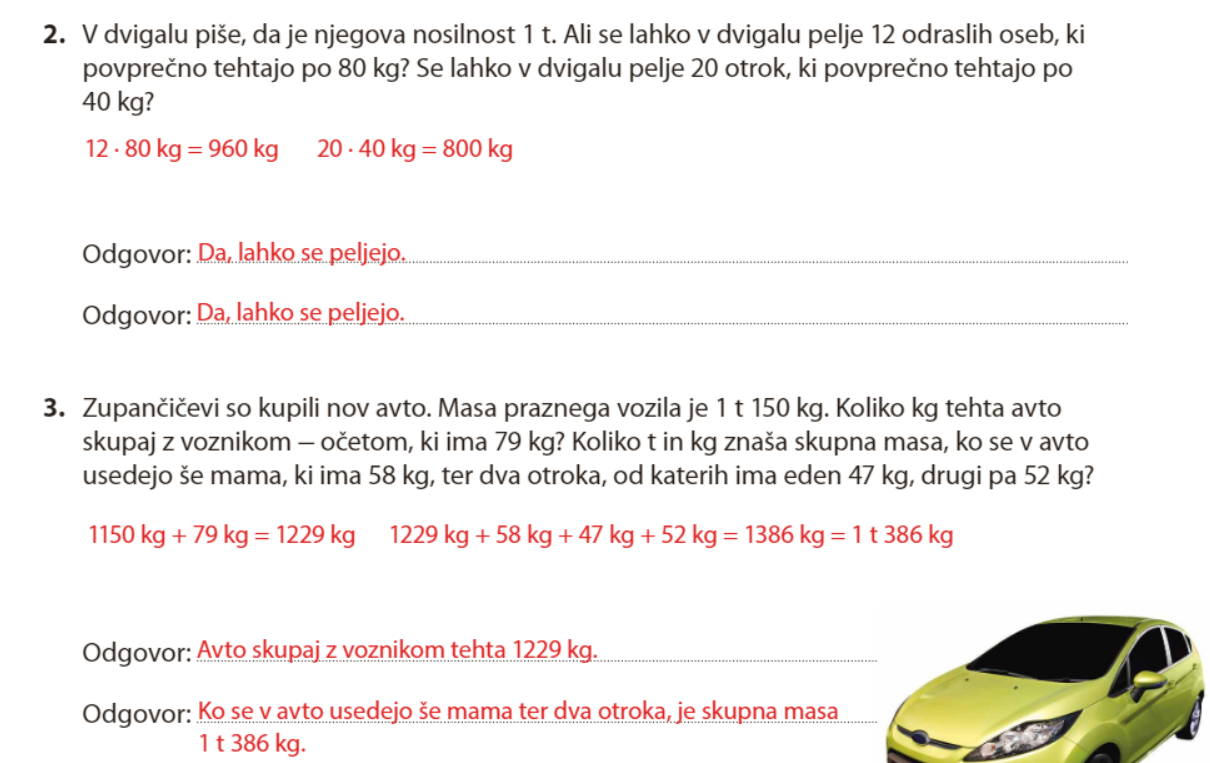 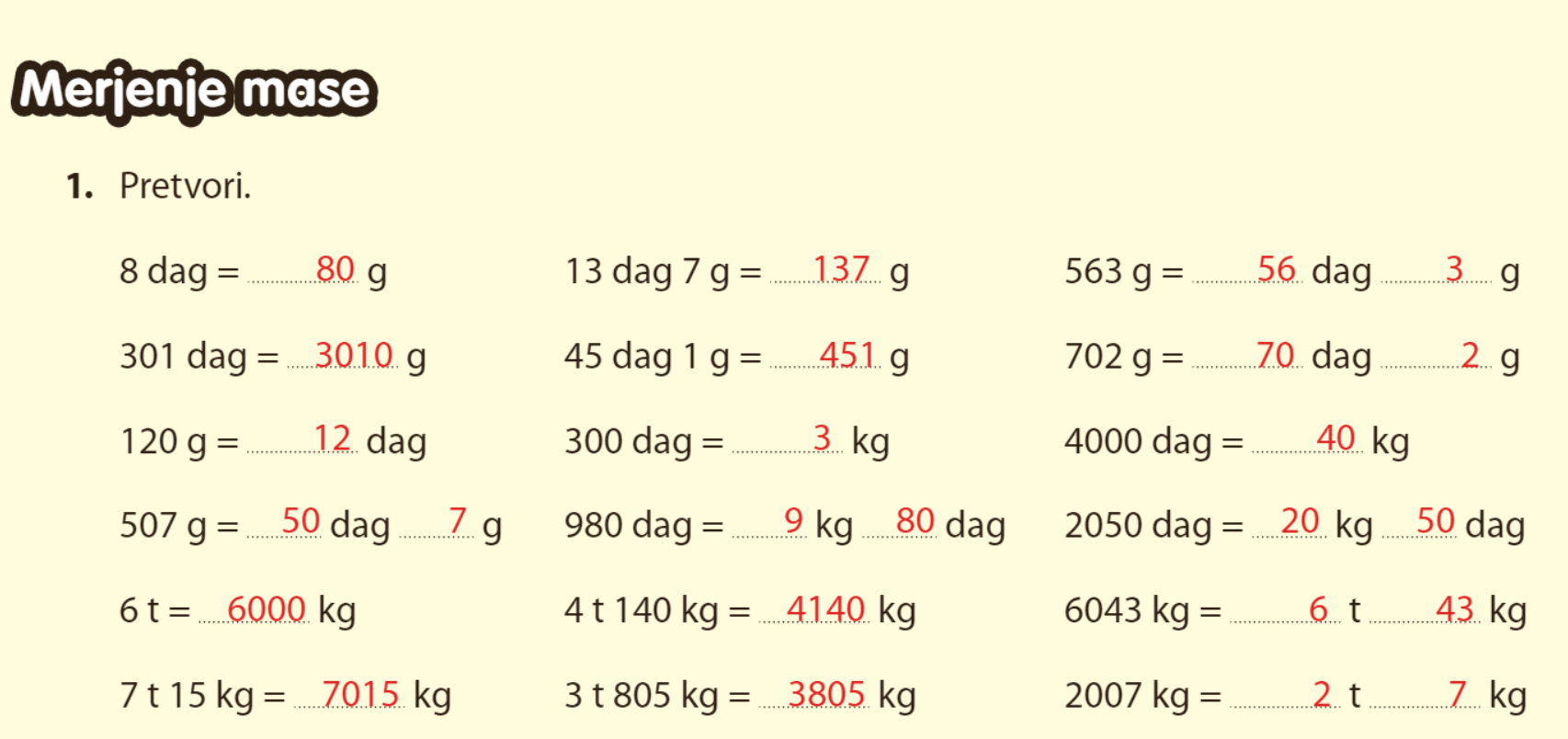 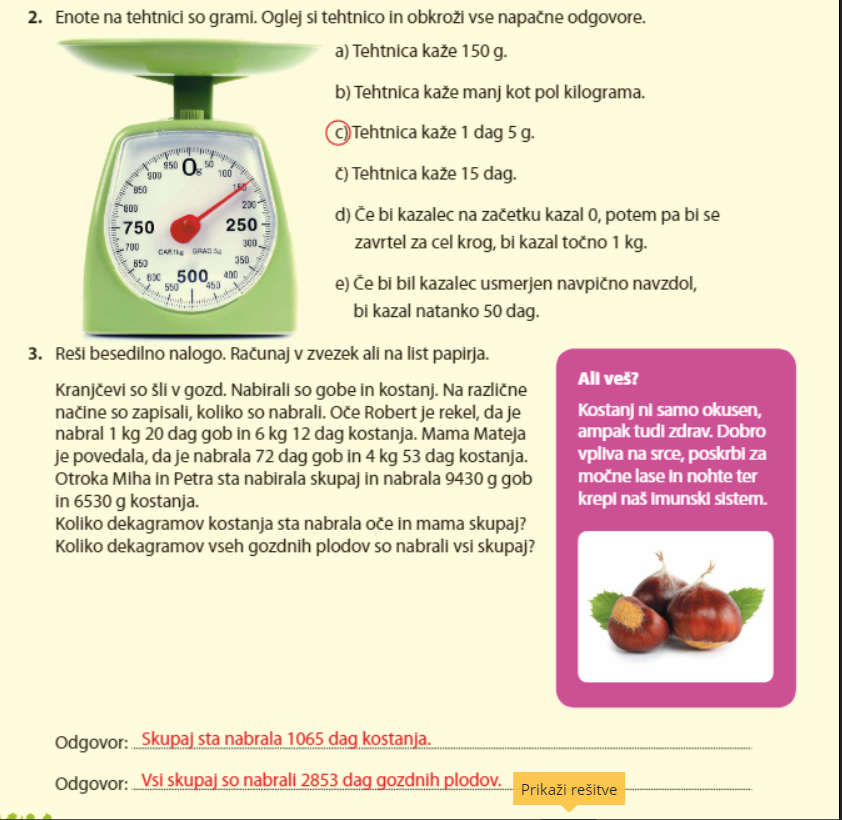 DELO NA DALJAVOŠolsko leto 2019/ 2020Razred: 4. aDELO NA DALJAVOŠolsko leto 2019/ 2020Razred: 4. aDELO NA DALJAVOŠolsko leto 2019/ 2020Razred: 4. aDELO NA DALJAVOŠolsko leto 2019/ 2020Razred: 4. aPredmet:MATZaporedna št. ure:138. Datum: 24. 4. 2020Učiteljica:Zdenka MežanTema: MERJENJE MASE– ponavljanje in utrjevanje znanjaTema: MERJENJE MASE– ponavljanje in utrjevanje znanjaTema: MERJENJE MASE– ponavljanje in utrjevanje znanjaTema: MERJENJE MASE– ponavljanje in utrjevanje znanjaPripomočki: SDZ 4/18, tehtnica, Vaje Znam za več str. 70, video razlaga: https://www.youtube.com/watch?v=IoD8a7VSG70Pripomočki: SDZ 4/18, tehtnica, Vaje Znam za več str. 70, video razlaga: https://www.youtube.com/watch?v=IoD8a7VSG70Pripomočki: SDZ 4/18, tehtnica, Vaje Znam za več str. 70, video razlaga: https://www.youtube.com/watch?v=IoD8a7VSG70Pripomočki: SDZ 4/18, tehtnica, Vaje Znam za več str. 70, video razlaga: https://www.youtube.com/watch?v=IoD8a7VSG70Namen učenja:spoznati merske enote za maso,meriti maso in zapisati meritev z mersko enotopretvarjati merske enoteračunati z merskimi enotami.Namen učenja:spoznati merske enote za maso,meriti maso in zapisati meritev z mersko enotopretvarjati merske enoteračunati z merskimi enotami.Namen učenja:spoznati merske enote za maso,meriti maso in zapisati meritev z mersko enotopretvarjati merske enoteračunati z merskimi enotami.Namen učenja:spoznati merske enote za maso,meriti maso in zapisati meritev z mersko enotopretvarjati merske enoteračunati z merskimi enotami.Kriteriji uspešnosti: uspešen/na boš, ko boš znal/a:oceniti in meriti količine (maso) s standardnimi enotami,usvojil/a pojem merska enota in mersko število,ob praktičnem merjenju izbiral/a primerne merilne instrumente in meritve izrazil/a z ustrezno mersko enoto,spoznal/a standardne merske enote za maso (g, dag, kg, t),pretvarjal/a med dvema sosednjima enotama večimenske količine v enoimenske in obratno,primerjal/a in urejal/a količine ter računal/a z njimi,uporabil/a računske operacije pri reševanju besedilnih nalog,izračunaš vrednost enega dela celote, če je znana celota (npr.  od 18 = ___),ocenil/a, meril/a in meritev izrazil/a s smiselno mersko enoto,primerjal/a količine in računal/a z njimi,rešil/a (strukturirani) matematični problem in problem iz vsakdanjega življenja.Kriteriji uspešnosti: uspešen/na boš, ko boš znal/a:oceniti in meriti količine (maso) s standardnimi enotami,usvojil/a pojem merska enota in mersko število,ob praktičnem merjenju izbiral/a primerne merilne instrumente in meritve izrazil/a z ustrezno mersko enoto,spoznal/a standardne merske enote za maso (g, dag, kg, t),pretvarjal/a med dvema sosednjima enotama večimenske količine v enoimenske in obratno,primerjal/a in urejal/a količine ter računal/a z njimi,uporabil/a računske operacije pri reševanju besedilnih nalog,izračunaš vrednost enega dela celote, če je znana celota (npr.  od 18 = ___),ocenil/a, meril/a in meritev izrazil/a s smiselno mersko enoto,primerjal/a količine in računal/a z njimi,rešil/a (strukturirani) matematični problem in problem iz vsakdanjega življenja.Kriteriji uspešnosti: uspešen/na boš, ko boš znal/a:oceniti in meriti količine (maso) s standardnimi enotami,usvojil/a pojem merska enota in mersko število,ob praktičnem merjenju izbiral/a primerne merilne instrumente in meritve izrazil/a z ustrezno mersko enoto,spoznal/a standardne merske enote za maso (g, dag, kg, t),pretvarjal/a med dvema sosednjima enotama večimenske količine v enoimenske in obratno,primerjal/a in urejal/a količine ter računal/a z njimi,uporabil/a računske operacije pri reševanju besedilnih nalog,izračunaš vrednost enega dela celote, če je znana celota (npr.  od 18 = ___),ocenil/a, meril/a in meritev izrazil/a s smiselno mersko enoto,primerjal/a količine in računal/a z njimi,rešil/a (strukturirani) matematični problem in problem iz vsakdanjega življenja.Kriteriji uspešnosti: uspešen/na boš, ko boš znal/a:oceniti in meriti količine (maso) s standardnimi enotami,usvojil/a pojem merska enota in mersko število,ob praktičnem merjenju izbiral/a primerne merilne instrumente in meritve izrazil/a z ustrezno mersko enoto,spoznal/a standardne merske enote za maso (g, dag, kg, t),pretvarjal/a med dvema sosednjima enotama večimenske količine v enoimenske in obratno,primerjal/a in urejal/a količine ter računal/a z njimi,uporabil/a računske operacije pri reševanju besedilnih nalog,izračunaš vrednost enega dela celote, če je znana celota (npr.  od 18 = ___),ocenil/a, meril/a in meritev izrazil/a s smiselno mersko enoto,primerjal/a količine in računal/a z njimi,rešil/a (strukturirani) matematični problem in problem iz vsakdanjega življenja.Potek dela:Pred začetkom ponovi, če je potrebno s pomočjo video razlage: https://www.youtube.com/watch?v=IoD8a7VSG70SDZ 4, str. 182. in 3. nalogaPreberi besedilni nalogi, podčrtaj podatke, sestavi račune. Zraven moraš zapisati merske enote. Ko izračunaš, še enkrat preberi vprašanje, preveri račun in šele nato zapiši odgovor. Čisto spodaj imaš rešitve. Preveri in obkljukaj, oziroma popravi, če je potrebno in mi pošlji v pregled.Vaje Znam za več str. 70naloga - Pretvori merske enote. KAJ MORAŠ VEDETI PREDEN SE LOTIŠ NALOGE?1 dag = 10 g1 dag = 10 g10 dag = 100 g100 dag = 1000 g = 1 kgČisto spodaj imaš rešitve. Preveri in obkljukaj, oziroma popravi, če je potrebno .OPOMBA: SPODNJIH NALOG NE REŠUJEJOUČENCI, KI IMAJO ODLOČBO ZA OTROKE S POSEBNIMI POTREBAMI. Vaje Znam za več str. 702. in 3. naloga – reši nalogiČisto spodaj imaš rešitve. Preveri in obkljukaj, oziroma popravi, če je potrebno.Samovrednotenje:Kaj sem se danes naučil/a? Je namen učenja dosežen? Sem bil/a uspešna glede na kriterije uspešnosti? Kaj lahko naredim, da svoje znanje še izboljšam?Potek dela:Pred začetkom ponovi, če je potrebno s pomočjo video razlage: https://www.youtube.com/watch?v=IoD8a7VSG70SDZ 4, str. 182. in 3. nalogaPreberi besedilni nalogi, podčrtaj podatke, sestavi račune. Zraven moraš zapisati merske enote. Ko izračunaš, še enkrat preberi vprašanje, preveri račun in šele nato zapiši odgovor. Čisto spodaj imaš rešitve. Preveri in obkljukaj, oziroma popravi, če je potrebno in mi pošlji v pregled.Vaje Znam za več str. 70naloga - Pretvori merske enote. KAJ MORAŠ VEDETI PREDEN SE LOTIŠ NALOGE?1 dag = 10 g1 dag = 10 g10 dag = 100 g100 dag = 1000 g = 1 kgČisto spodaj imaš rešitve. Preveri in obkljukaj, oziroma popravi, če je potrebno .OPOMBA: SPODNJIH NALOG NE REŠUJEJOUČENCI, KI IMAJO ODLOČBO ZA OTROKE S POSEBNIMI POTREBAMI. Vaje Znam za več str. 702. in 3. naloga – reši nalogiČisto spodaj imaš rešitve. Preveri in obkljukaj, oziroma popravi, če je potrebno.Samovrednotenje:Kaj sem se danes naučil/a? Je namen učenja dosežen? Sem bil/a uspešna glede na kriterije uspešnosti? Kaj lahko naredim, da svoje znanje še izboljšam?Potek dela:Pred začetkom ponovi, če je potrebno s pomočjo video razlage: https://www.youtube.com/watch?v=IoD8a7VSG70SDZ 4, str. 182. in 3. nalogaPreberi besedilni nalogi, podčrtaj podatke, sestavi račune. Zraven moraš zapisati merske enote. Ko izračunaš, še enkrat preberi vprašanje, preveri račun in šele nato zapiši odgovor. Čisto spodaj imaš rešitve. Preveri in obkljukaj, oziroma popravi, če je potrebno in mi pošlji v pregled.Vaje Znam za več str. 70naloga - Pretvori merske enote. KAJ MORAŠ VEDETI PREDEN SE LOTIŠ NALOGE?1 dag = 10 g1 dag = 10 g10 dag = 100 g100 dag = 1000 g = 1 kgČisto spodaj imaš rešitve. Preveri in obkljukaj, oziroma popravi, če je potrebno .OPOMBA: SPODNJIH NALOG NE REŠUJEJOUČENCI, KI IMAJO ODLOČBO ZA OTROKE S POSEBNIMI POTREBAMI. Vaje Znam za več str. 702. in 3. naloga – reši nalogiČisto spodaj imaš rešitve. Preveri in obkljukaj, oziroma popravi, če je potrebno.Samovrednotenje:Kaj sem se danes naučil/a? Je namen učenja dosežen? Sem bil/a uspešna glede na kriterije uspešnosti? Kaj lahko naredim, da svoje znanje še izboljšam?Potek dela:Pred začetkom ponovi, če je potrebno s pomočjo video razlage: https://www.youtube.com/watch?v=IoD8a7VSG70SDZ 4, str. 182. in 3. nalogaPreberi besedilni nalogi, podčrtaj podatke, sestavi račune. Zraven moraš zapisati merske enote. Ko izračunaš, še enkrat preberi vprašanje, preveri račun in šele nato zapiši odgovor. Čisto spodaj imaš rešitve. Preveri in obkljukaj, oziroma popravi, če je potrebno in mi pošlji v pregled.Vaje Znam za več str. 70naloga - Pretvori merske enote. KAJ MORAŠ VEDETI PREDEN SE LOTIŠ NALOGE?1 dag = 10 g1 dag = 10 g10 dag = 100 g100 dag = 1000 g = 1 kgČisto spodaj imaš rešitve. Preveri in obkljukaj, oziroma popravi, če je potrebno .OPOMBA: SPODNJIH NALOG NE REŠUJEJOUČENCI, KI IMAJO ODLOČBO ZA OTROKE S POSEBNIMI POTREBAMI. Vaje Znam za več str. 702. in 3. naloga – reši nalogiČisto spodaj imaš rešitve. Preveri in obkljukaj, oziroma popravi, če je potrebno.Samovrednotenje:Kaj sem se danes naučil/a? Je namen učenja dosežen? Sem bil/a uspešna glede na kriterije uspešnosti? Kaj lahko naredim, da svoje znanje še izboljšam?